Негосударственное аккредитованное некоммерческоечастное образовательное учреждение высшего образования«Академия маркетинга и социально-информационных технологий – ИМСИТ»(г. Краснодар)Институт информационных технологий и инноваций Кафедра математики и вычислительной техникиБ1.В.07АРХИТЕКТУРА ВЫЧИСЛИТЕЛЬНЫХ СИСТЕМАННОТАЦИЯУЧЕБНОЙ ДИСЦИПЛИНЫдля студентов направления подготовки09.03.01 Информатика и вычислительная техникаНаправленность (профиль) образовательной программы«Автоматизированные системы обработки информации и управления»Квалификация (степень) выпускника«Бакалавр»Краснодар2020Рассмотрено и одобрено на заседании кафедры математики и вычислительной техники Академии ИМСИТ, протокол №8 от 11 апреля 2020 года,зав. кафедрой МиВТ, доцент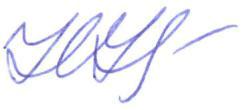 __________       Н.С. НестероваУТВЕРЖДАЮ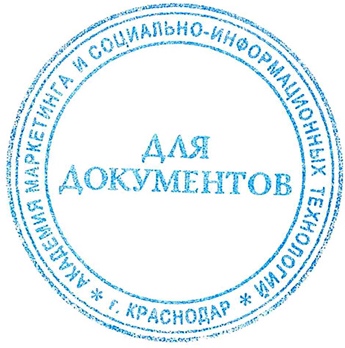 Проректор по учебной работе, доцент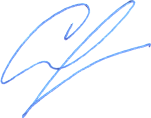     _____________       Н.И. Севрюгина          13 апреля 2020 г.   Цель  и задачи изучения дисциплины:Цель дисциплины – теоретическая и практическая подготовка студентов в области информационных технологий в такой степени, чтобы они смогли выбирать необходимые технические, алгоритмические, программные и технологические решения, уметь объяснить принципы их функционирования и правильно их использовать. Задачи дисциплины:формирование у студентов знаний по дисциплине, достаточных для самостоятельного освоения электронных вычислительных машин с новыми архитектурами;ознакомление с аппаратными, программными и технологическими решениями, используемыми для описания и разработки ЭВМ и периферийных устройств;выработка практических навыков написания низкоуровневых программ на языке ассемблера, в том числе и для программирования аппаратных ресурсов ЭВМ и периферийных устройств.Место дисциплины в структуре ОПОПДисциплина входит в вариативную часть Блока Б1  учебного плана. Краткая характеристика учебной дисциплины (основные блоки, темы)Раздел 1. Основные характеристики, области применения ЭВМ различных классовРаздел 2. Функциональная и структурная организация процессораРаздел 3. Организация памятиРаздел 4. Организация шинРаздел 5. Организация ввода-выводаКомпетенции, формируемые в результате освоения учебной дисциплины:ОПК-4 способностью участвовать в настройке и наладке программно-аппаратных комплексов;ОПК-5 способностью решать стандартные задачи профессиональной деятельности на основе информационной и библиографической культуры с применением информационно-коммуникационных технологий и с учетом основных требований информационной безопасности.ПК-1 способностью разрабатывать модели компонентов информационных систем, включая модели баз данных и модели интерфейсов "человек - электронно-вычислительная машина".Знания, умения и навыки, получаемые в процессе изучения дисциплины:Знать: -основы построения и архитектуры ЭВМ;-современные тенденции развития информатики и вычислительной техники;-принципы построения, параметры и характеристики цифровых и аналоговых элементов ЭВМ;-современные технические и программные средства взаимодействия с ЭВМ;-основы теории анализа и синтеза высокопроизводительных и высокоэффективных ЭВМ и систем на этапе их проектирования, модернизации и эксплуатации.Уметь: -использовать математические модели простейших систем и процессов в технике;-инсталлировать, тестировать, испытывать и использовать программно-аппаратные средства вычислительных и информационных систем;-работать с научной и публицистической литературой и библиографией, периодикой;-создавать, компилировать и отлаживать программы при помощи современных компиляторов языка ассемблер;-выбирать, компенсировать и эксплуатировать программно-аппаратные средства в создаваемых вычислительных и информационных системах;-по техническим требованиям определить архитектурные параметры, оценить индексы производительности отдельных устройств и всей ЭВМ в целом;-работать с графическими и видео пакетами фирм  Borland и Microsoft, создавать изображения рисунков в двухмерном пространстве;-использовать принципы построения микропроцессорных систем, микро-контроллеров и персональных ЭВМ;-определять конфигурацию компьютера;-оценивать необходимость и степень использования языков низкого уровня в программах;-составлять небольшие программы (или фрагменты программ) на языке ассемблера, программировать периферийные устройства: клавиатуру, мышь, принтер, дисковые устройства, дисплей (программирование портов, видео-адаптеров);-учитывать основные требования информационной безопасности при решении профессиональных задач.Владеть: -навыками диагностики и настройки ЭВМ;-навыками разработки моделей компонентов информационных систем.Формы проведения занятий, образовательные технологии:Лекционные занятия: проблемные лекции, лекция – визуализация, лекция-беседа, лекция - анализ ситуаций.Практические занятия: тематические семинары, проблемные семинары, метод «круглого стола», метод «коллективной мыслительной деятельности», методы анализа проблемных ситуаций, логико-методологическое проектирование, решение задач.Используемые инструментальные и программные средства:Средства проекции (презентации), программированного контроля (тестирования)Формы промежуточногоконтроля:Текущие оценки знаний, тестирование, доклады, самостоятельные работыОбщая трудоемкость изучения дисциплины: 180 ч/5 з.е.Форма итогового контроля знаний:Экзамен